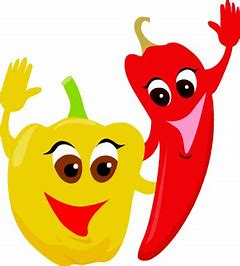 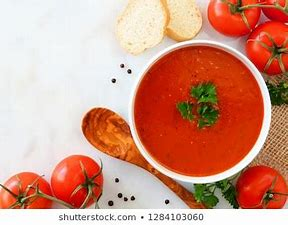 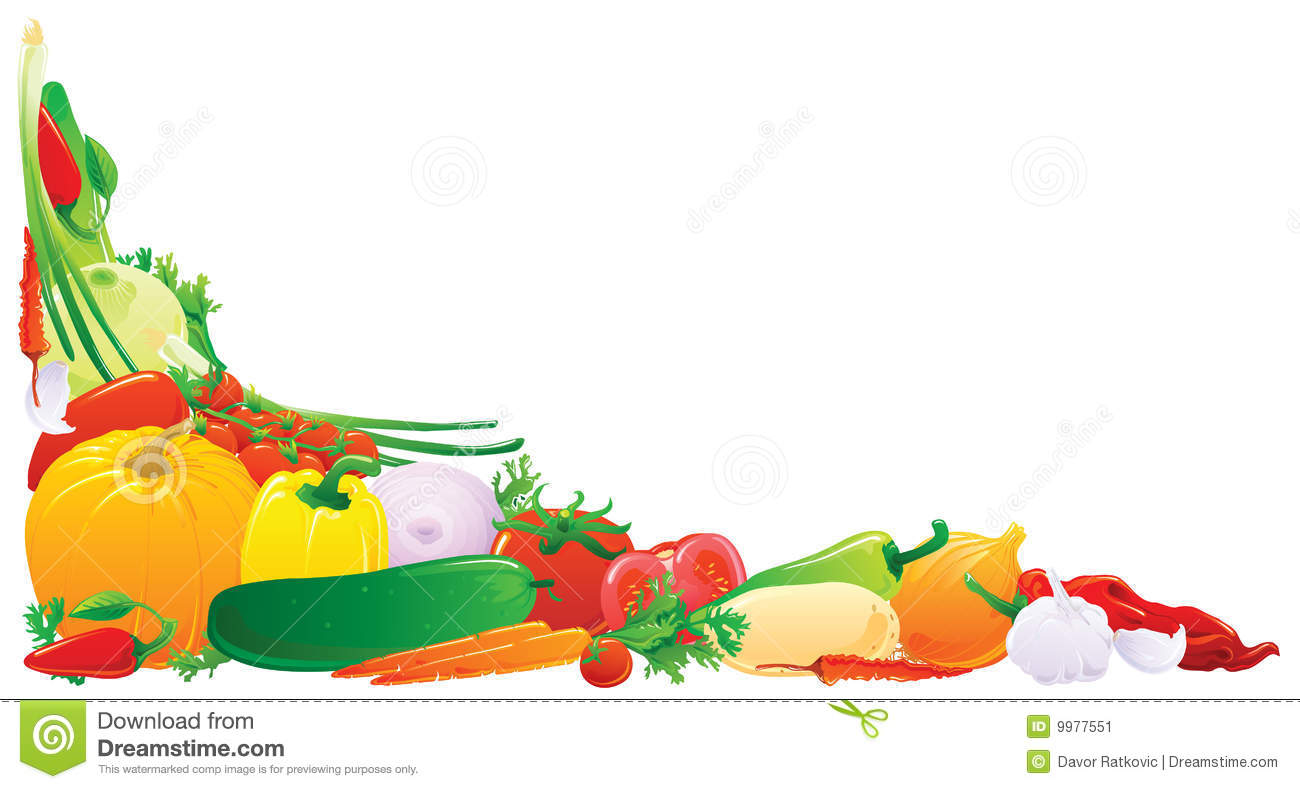 Our Lady of Lourdes Church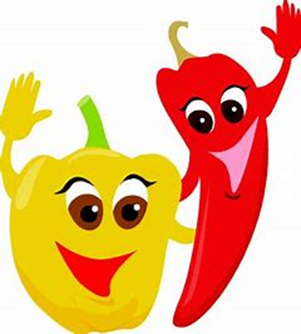 Order FormOption 1 : Order now, pre pay, collect from table on the day of choice.Option 2 – Order now, pre pay, ask for delivery.Collection days please tick which option: -        Either Saturday 14th November after 6.30pm 	                  Sunday 15th November after mass.Your name :	……………………..………………………………………………………………Your contact details :	……………………………………………………………….Two generous portions of the soup of your choice, plus two homemade ciabatta rollsfor £4.00Please return form and money to Our Lady of Lourdes Church by Sat 7th Nov or 
Sun 8th Nov at the latest. Cheques made payable to ‘Our Lady of Lourdes Church’.Any queries please email : jonathanandjosesharp@virginmedia.com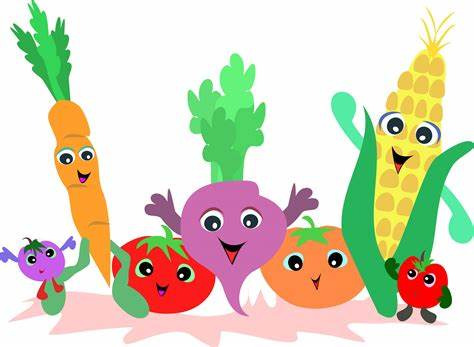 ITEMQUANTITY ORDEREDCarrot and corrianderCurried parsnipRed lentil and fresh gingerSpicy roasted butternut squashTomato and basilWinter vegetableGluten free option